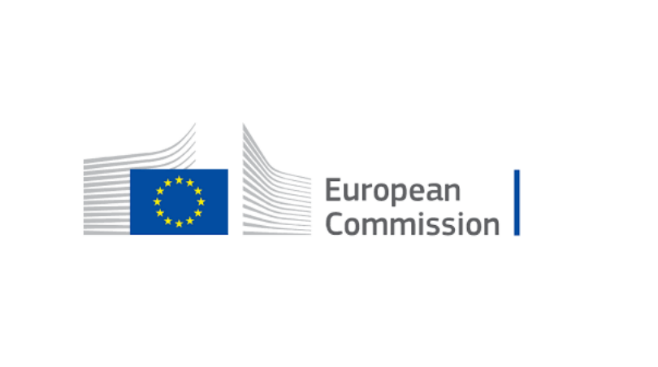 Big Data Test InfrastructurePilot Request TemplateThe Big Data Test Infrastructure, provided by the European Commission, is an initiative under the Digital Europe Programme.ONCE COMPLETED PLEASE SEND THIS REQUEST FORM TO: EC-BDTI-PILOTS@ec.europa.euGeneral applicant informationThis part of the Pilot Request Template should be filled with the general information of the requesting organisation and its contact points. General pilot information and Business requirementsThis part should be filled with the specific information about the pilot and the business requirements. The applicant is also able select the additional business services offered by BDTI.Technical requirementsThis part should be filled with the technical requirements of the pilot which will be run by the requesting organisation. If the applicant is not able to fill this technical part, it can be filled in collaboration with any colleague skilled in IT, by adding his/her name as “Other contact point” in the first section of this form.N.B. ONCE COMPLETED PLEASE SEND THIS REQUEST FORM TO: EC-BDTI-PILOTS@ec.europa.euTerms and conditions:Personal Data ProtectionThe European Commission is committed to user privacy. The policy on protection of individuals with regard to the processing of personal data by the European Union institutions is based on the Regulation (EU) 2018/1725 on the protection of personal data by the EU institutions, bodies, offices and agencies. Nevertheless, the pilot representatives are still the end responsible for processing personal or any other type of sensitive data during the pilot project.User RegistrationWhen you register to our Service, we will open an account for you and you will be asked to provide us some personal information such as your first name, last name, email address and optionally your phone number. This information is required for creating a user account. Note that provided personal information might also be used by us for user identification, operational an security related matters. Next, we will also ask you to choose a password for your user account. Please select a password that would not be obvious to someone trying to guess your password, and change it regularly as an added precaution. You are responsible for maintaining the confidentiality of the password and account, and you are fully responsible for all activities that occur under your password or account identification. Note that user credentials or any other private information should not be shared with unauthorized users.Whenever you provide us information, you agree to: (a) provide true, accurate, current and complete information and (b) maintain and promptly update such information to keep it true, accurate, current and complete. If you provide any information that is, or we have reasonable grounds to suspect that the information is, untrue, inaccurate, not current or incomplete, we may without notice suspend or terminate your access to our Service and refuse any and all current or future use of our Service (or any portion thereof). Furthermore, we reserve the right to correct any errors, inaccuracies or omissions and to change or update information within our service at any time, without prior notice.Data SecurityThe security of your data is important to us. We will take reasonable steps to help ensure the safety of private data (such as personally identifying information). However, you understand and agree that such steps do not guarantee that use of our Services is invulnerable to all security breaches, and no warranty, guarantee, or representation can be made that use of any of our Services is protected from viruses, security threats or other vulnerabilities.Acceptable useWith respect to our Services, you may not, and may not allow third parties, to:Use the services for any purpose that is unlawful or prohibited by these terms;Delete or change any copyright, trademark, or other proprietary notices;Attempt to obtain ownership or title to the online services, including the content;Use, copy, distribute, republish, display, disclose, upload, post, or transmit the online services in any commercial manner;Rent, lease, sell, sub-license, loan, translate, merge, adapt, assign or transfer the online services, or combine them with, or incorporate them into, any other programs or services;Disassemble, decompile, reverse-engineer, copy in source or object code format, or create derivative works based on the online services;Use or launch any unauthorized technology or automated system to access the online services or extract content from the online services, including but not limited to spiders, robots, screen scrapers, or offline readers;Attempt to disable, damage, overburden, impair or gain unauthorized access to the online services, our network or any user accounts associated with the online services.Organisation Information Organisation Information Organisation Information Organisation Information Organisation Information Name of the organisationName of the organisational unit / division / departmentAddress of the organisationPublic websitePublic repository (e.g. GitHub)Applicant InformationApplicant InformationApplicant InformationApplicant InformationApplicant InformationName of the applicantTitle of the applicantApplicant’s organisational unit / division / departmentApplicant’s role in the organisationE-mail addressOther contact point 1Name:E-mail: Other contact point 2Name:E-mail:Pilot General Pilot General Pilot General Pilot namePilot descriptionAddressed Use Case Predictive analysis Network analysis Time-series analysis Social media analysis Web Analysis (Scraping/Monitoring) Population/Customer segmentation Route-Traceability / Flow monitoring Applying bioinformatics to genetic data Descriptive analysis Text analysis Web Analysis Image Processing IoT & Smart City IoT Security Other Pilot objective(s)Are you making things better for society? How and for whom? Are you replacing another product or service as a result of this pilot?Which individuals, groups, demographics or organisations will be positively affected by this pilot? How?How are you measuring and communicating positive impact? How could you increase it?Who could be negatively affected by this pilot? Could the way that data is collected, used or shared cause harm or expose individuals to risk of being re-identified? Could it be used to target, profile or prejudice people, or unfairly restrict access (eg exclusive arrangements)?How open can you be about this pilot? Could you publish your methodology, metadata, datasets, code or impact measurements? Can you ask peers for feedback on the pilot? How will you communicate it internally?Foreseen durationRelated PolicyRelated PolicyRelated PolicyPolicy DomainStakeholders InvolvedStakeholders InvolvedStakeholders InvolvedStakeholder Name DescriptionDescriptionBackground and environmentBackground and environmentBackground and environmentBackground and environmentBackground and environmentPrevious experiencesPlease provide a summary of the previous relevant experience with big data analytics within your organisation. Do you have a public repository with existing and ongoing developments?Please provide a summary of the previous relevant experience with big data analytics within your organisation. Do you have a public repository with existing and ongoing developments?Please provide a summary of the previous relevant experience with big data analytics within your organisation. Do you have a public repository with existing and ongoing developments?Please provide a summary of the previous relevant experience with big data analytics within your organisation. Do you have a public repository with existing and ongoing developments?Experience with data products developmentPlease specify if you have already developed a data product. If yes, please specify which.Please specify if you have already developed a data product. If yes, please specify which.Please specify if you have already developed a data product. If yes, please specify which.Please specify if you have already developed a data product. If yes, please specify which.Available skilled resourcesPlease provide an overview of the technical profiles who will be involved in the pilot. Will a data scientist be part of the team? Do you have a data team?Please provide an overview of the technical profiles who will be involved in the pilot. Will a data scientist be part of the team? Do you have a data team?Please provide an overview of the technical profiles who will be involved in the pilot. Will a data scientist be part of the team? Do you have a data team?Please provide an overview of the technical profiles who will be involved in the pilot. Will a data scientist be part of the team? Do you have a data team?ToolsToolsToolsToolsToolsSoftware ModulesPlease enter the SW modules you need to run the pilot (e.g. Python pandas, Tensorflow, Spark, etc.)Please enter the SW modules you need to run the pilot (e.g. Python pandas, Tensorflow, Spark, etc.)Please enter the SW modules you need to run the pilot (e.g. Python pandas, Tensorflow, Spark, etc.)Please enter the SW modules you need to run the pilot (e.g. Python pandas, Tensorflow, Spark, etc.)DataDataDataDataDataBDTI open data sources European Data Portal  European Open Data Portal FIWARE – Context Broker Academic Torrents Canada Open Data Data.gov DBpedia Eurostat (ESTAT) Facebook Global Health Observatory (GHO) HealthData.gov IMF Economic Data Joinup – Digital Response to COVID19 NASA Planetary Data System National Cancer Institute National Centers for Environmental Information (NCEI) European Data Portal  European Open Data Portal FIWARE – Context Broker Academic Torrents Canada Open Data Data.gov DBpedia Eurostat (ESTAT) Facebook Global Health Observatory (GHO) HealthData.gov IMF Economic Data Joinup – Digital Response to COVID19 NASA Planetary Data System National Cancer Institute National Centers for Environmental Information (NCEI) National Crime Victimisation Survey (NCVS) National Institute of Drug Abuse (NIDA) NHS Health and Social Care Information Centre Quandl Socrata The CIA World Factbook Twitter U.S. Bureau of Economic Analysis UK Data Service UN Comtrade UNdataUniform Crime Reporting Program (UCR)  WHO (World Health Organization) — Open data repository World Bank Open Data National Crime Victimisation Survey (NCVS) National Institute of Drug Abuse (NIDA) NHS Health and Social Care Information Centre Quandl Socrata The CIA World Factbook Twitter U.S. Bureau of Economic Analysis UK Data Service UN Comtrade UNdataUniform Crime Reporting Program (UCR)  WHO (World Health Organization) — Open data repository World Bank Open DataPilot data sources (internal or third-party)Pilot data sources (internal or third-party)Pilot data sources (internal or third-party)Pilot data sources (internal or third-party)Pilot data sources (internal or third-party)1st pilot data sourceName: Give a name Location:Current location of dataset (e.g. on-premise, S3, etc.)1st pilot data sourceIngestion:API, FTP, Physical, etc.Streaming:Yes/ No1st pilot data sourceData type:Structured/UnstructuredData format:e.g. mpeg, .pdf, .html, .txt, .csv,  etc.1st pilot data sourceSize: Size in MB/ GB/ TBCompressed:Yes/ No1st pilot data sourceOpen dataYes/NoFrequency of updatese.g. daily, monthly1st pilot data sourcePersonal/ sensitive data involvedYes/NoYes/NoYes/No2nd pilot data sourceName: Location:2nd pilot data sourceIngestion:Streaming:2nd pilot data sourceData type:Data format:2nd pilot data sourceSize: Compressed:2nd pilot data sourceOpen dataYes/NoFrequency of updatese.g. daily, weekly, monthly2nd pilot data sourcePersonal/ sensitive data involvedYes/NoYes/NoYes/NoPlease add more if you have more data sourcesPlease add more if you have more data sourcesPlease add more if you have more data sourcesPlease add more if you have more data sourcesPlease add more if you have more data sourcesComputing Computing Computing Computing Computing ELT requirementse.g. multiple joins, filters, etc.e.g. multiple joins, filters, etc.e.g. multiple joins, filters, etc.e.g. multiple joins, filters, etc.Compute infrastructureData analytics requirementsMachine learning branche.g. deep learning etc.e.g. deep learning etc.e.g. deep learning etc.e.g. deep learning etc.VisualisationVisualisationVisualisationVisualisationVisualisationUsed software/ toolse.g. pyplot, plotly e.g. pyplot, plotly e.g. pyplot, plotly e.g. pyplot, plotly Web access Yes/ No Yes/ No Yes/ No Yes/ NoData export formatse.g. xml, .txt, .csv,  etc.e.g. xml, .txt, .csv,  etc.e.g. xml, .txt, .csv,  etc.e.g. xml, .txt, .csv,  etc.Privacy & SecurityPrivacy & SecurityPrivacy & SecurityPrivacy & SecurityPrivacy & SecurityTerms and conditions  I have read and agree to the terms and conditions (below).  I have read and agree to the terms and conditions (below).  I have read and agree to the terms and conditions (below).  I have read and agree to the terms and conditions (below).